VEDTEKTERFOR DE KOMMUNALE BARNEHAGENE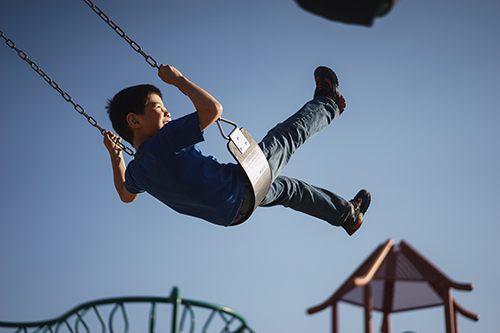 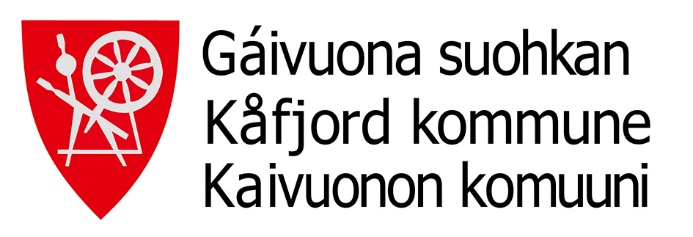 Vedtatt i HOO 19.10.2017 sak 32/17.§ 1. Den kommunale forvaltningBarnehagene i Kåfjord godkjennes, eies og drives av kommunen i samarbeid med Lov om barnehager, forskrifter og retningslinjer, kommunale vedtak og bestemmelser samt langtidsplaner/ årsplaner for den enkelte barnehage.Hovedutvalget for Oppvekst og omsorg er det kommunale styringsorganet for barnehagene (K-123/95). Hovedutvalget fører tilsyn med barnehagene og påser at gjeldende lov, forskrifter og vedtak blir fulgt.Formålet er å sikre barn gode utviklings- og aktivitetsmuligheter i nær forståelse og samarbeid med barnas hjem. Barnehagen skal hjelpe til med å gi barna en oppdragelse som skal bygge på grunnleggende verdier i kristen og humanistisk arv og tradisjon, jfr. Lov om barnehager §1.Barnehagene skal være midlere av den lokale kulturen som i Kåfjord bygger på norsk, samisk, kvensk og finsk språk- og kulturarv.§ 2. Styringsverk i barnehageneAlle barnehager skal ha et samarbeidsutvalg hvor foreldre, eier og personalet er representert.Barnehagens samarbeidsutvalg består av;1 representant valgt av kommunen1 representant valgt av og blant foreldre/ foresatteVerneombudet representerer de ansatteStyrer i barnehagen er sekretærSamarbeidsutvalget skal være et samarbeidsorgan for foreldre, personalet og eier, og skal ha ansvaret for den alminnelig drift i nær kontakt med barnehagens ledelse.Alle barnehager skal ha et foreldreråd som består av foreldre/ foresatte til alle barn i barnehagen. Foreldrerådet skal fremme samarbeid mellom hjem og barnehage. Det kan velges et arbeidsutvalg og foreldreråd.§ 3. ForeldresamarbeidDet avholdes minst 2 foreldremøter i løpet av barnehageåret.Foreldre/ foresatte skal holdes løpende orientert om sitt barns trivsel og utvikling, og det skal foretas formaliserte foreldresamtaler høst og vår.§ 4. Netto leke- og oppholdsarealNetto leke- og oppholdsareal er 4 kvm. Pr. barn over tre år, og 5,3 kvm. Pr. barn under tre år.Leke- og oppholdsareal i Olderdalen barnehage er 171,2 kvm.Leke- og oppholdsareal i Birtavarre barnehage er 172,9 kvm.Leke- og oppholdsareal i Fossen barnehage avd. knerten/ trollstua er 112,2 kvm.Leke- og oppholdsareal i Fossen barnehage avd. Riebangardi er 119,3 kvm.§ 5. OpptakEt opptaksutvalg består av; Rådmannen, helsesøster og barnevern. Opptak skjer på bakgrunn av innstilling fra styrer/ avd. leder og rådmannen. Søknad om opptak skjer på fastsatt skjema etter kunngjøring i lokalpressen. Søknadsfrist er 01. mars hvert år.Bemanningsnorm og kommunens vedtatte arealnorm, fastsetter antall barn i den enkelte barnehage.Hovedopptaket etter 01. mars fastsetter øvre barnetall og grunnbemanning (stillingshjemler) for kommende barnehageår. Samisk avdelinger/ grupper gis særskilt vurdering.Barnehagetilbudet må sees i sammenheng ut fra et total ressursutnyttelse.Søknadsskjema fås ved henvendelse til den aktuelle barnehage eller til Kåfjord kommune, servicekontoret.Søknader sendes Kåfjord kommune.Søknader som kommer etter søknadsfristen behandles ikke ved hovedopptak dersom ikke særskilte grunner foreligger.Et barn regnes som tre år fra august det året barnet fyller tre år.Dersom det ikke er ledig plass i de søkte barnehagene utenom årets hovedopptak, kan barn med rett til plass bli tildelt plass i en annen barnehage i kommunen. Ved tildeling av plass har søkere som ikke har fått tildelt sitt 1. ønske, rett til å bli satt på venteliste i den ønskede barnehagen. Når søker har fått tildelt en plass er retten til plass oppfylt, dette gjelder uavhengig av om det takkes ja eller nei til tilbudet.§ 6. OpptakskriterierBarn som fyller ett år senest innen utgangen av august det året det søkes om barnehageplass, har etter søknad rett til å få plass i barnehagen fra august, jfr. Barnehageloven § 12a.Barn som fyller ett år i september, oktober eller november det året det søkes om barnehageplass, har etter søknad rett til å få plass i barnehage innen utgangen av den måneden barnet fyller ett år i samsvar med denne loven med forskrifter.Barn som allerede har barnehageplass, behøver ikke søke på nytt.Følgende prioriteringer gjelder;barn med nedsatt funksjonsevne. Dokumentasjon.barn som omfattes av vernevedtak gjort av Lov om barnevernstjenesten. Dokumentasjon.barn fra familier som har store belastninger grunnet sykdom og/ eller funksjonshemninger. Dokumentasjon.5. åringer.øvrige søkere tildeles plass ut fra en totalvurdering, der følgende komponenter går inn:FamiliesituasjonEnslige forsørgereUstabil tilsynsordningHjemmemiljøBoforholdLekekameraterTrafikkSøskenVed ellers like vilkår kan eldste barn kunne bli prioritert. I tillegg til opptakskriterier må opptakene vurderes i sammenheng med at barnegruppa skal ha rimelig sammensetning etter kjønn, alder og pedagogisk fungering.RIEBANGARDI:Barn med aktivt samisk språkBarn uten aktiv språk med samisk som hjemme språk, fra hjem der en eller begge foreldrene snakker samisk med barnet.Barn av foreldre som ønsker at Deres barn skal lære samisk språk. Dette gjelder for barn inntil den datoen det fyller 3 år.§ 7. Opptaksperiode/ ankefristBarnehageplass tildeles som fast plass fram til barnet begynner på skolen, eller til plassen sies opp. Søkere som tildeles plass utenom hovedopptaket mellom 15. august – 01. mars tildeles plass til barnet begynner på skolen.Barn som søker i perioden 01. mars – 01. juli tildeles plass for resten av barnehageåret.Dersom det er flere søkere enn ledig plasser, avsettes 2 plasser på hver avdeling til eventuelle klager.En av ankeplassene kan etter søknad omgjøres til kriseplass til bruk av barnevernet. Melding om dette gis til rådmann etter ankefristens utløp. Plassene dekkes av sosialkontoret når de står ubenyttet og oppsigelsesfristen er 1 måned.Søkere som får avslag på barnehageplass, skal gjøres kjent med retten til å anke i forhold til bestemmelsene i forvaltningslovens § 29. ( 3 uker ).Hovedutvalget for Oppvekst og omsorg er ankeinstans, og plasstildelingen er ikke endelig før hovedutvalget har behandlet ankene innen 01.06.Hvis tilstrekkelig ledig kapasitet samordnes SFO med barnehagen.§ 8. Fravær/ oppsigelseBarnehagen skal så tidlig som mulig, underrettes om barns fravær. Er barnet borte i 14 dager uten at personalet er underrettet, tapes plassen. En plass som sies opp, må sies opp med 1-en måneds varsel, og gjelder fra 1 – i hver måned. En ny barnehageplass starter hver 1 i en måned.§ 9. OppholdstidEt barnehageår varer fra 15. august til 14. august. Primær åpningstid mellom kl. 07.30 – 16.00. Åpningstidene kan reguleres etter behov, inntil 10 timer pr. dag. Oppholdstid utover den ytre ramme, må forelegges styrer/ eier for avgjørelse.Dersom det er behov for utvidet åpningstid fra kl. 07.00 – 08.30 og fra kl. 16.00 – 16.30, skal Kåfjord kommune finne løsninger for å imøtekomme dette.Barnehageåret inneholder 6 planleggingsdager. Barnehagen holdes da stengt. Planleggingsdagene samkjøres med skolens fridager, så langt det er mulig.Jul og nyttårsaften holdes barnehagen stengt..Barnehagene holdes åpent i romjulen, påskeferie og vinterferie uavhengig av antall barn. Påmelding kan kreves i perioder der det erfaringsmessig er få barn.	Onsdag før skjærtorsdag stenger barnehagen kl. 12.00Beskjed om barns ferie skal gis barnehagen innen 01. mai.Barnet bør ha 5 uker ferie i løpet av barnehageåret. Barnet skal ha 4 uker ferie, hvorav 3 uker sammenhengende i løpet av sommermånedene Juni, Juli og august.Minimum en av barnehagene holdes åpent i fellesferien i barnehagene de 2 siste ukene i julimåneden. Administrasjonen vurderer hvilken barnehage dette skal være.§ 10. Betaling av barnehageopphold/ betalingsfristForeldrebetaling fastsettes av kommunestyret. Det gis betalingsfritak for en måned uavhengig av når barnet har ferie og avhengig av om ferie er tatt ut.Betaling skjer forskuddsvis hver måned.Det gis søskenmoderasjon med 30 % av tildelt plass for 2. barn, og 50 % for flere barn.Når søsken er tildelt 1/1 og deltidsplasser 50 – 80, regnes barnet med 1/1 plass som første barn. Barn i barnehagen og SFO sees samlet. Barnet med barnehageplass regnes som første barn.     ●	Redusert foreldrebetaling på økonomisk grunnlag og gratis kjernetid.Kåfjord kommune behandler søknader om redusert foreldrebetaling etter 	de nasjonale reglene for inntektsgradert foreldrebetaling. Det kan søkes om redusert betaling for barn i barnehagen når familiens samlede inntekter er under det beløpet som er besluttet nasjonalt.For barn fra 3—5 år kan det også søkes om 20 timers kjernetid når barnet bor i husholdning med lav årsinntekt, etter beløp som er besluttet nasjonalt. Når det søkes om redusert foreldrebetaling vil søknaden også gjelde gratis kjernetid.Det gis ikke reduksjon i foreldrebetalingen med tilbakevirkende kraft, men fra og med første hele måned etter at søknaden med dokumentasjon er mottatt av Kåfjord kommune.Ved sykefravær utover en måned (20 barnehagedager) kan det søkes betalingsfritak for plassen. I forbindelse med slik fritak kreves legeattest eller dokumentasjon fra annen faginstans. Et eventuelt fritak vil da tre i kraft etter 20 barnehagedager.Plasser som tildeles etter hovedopptaket, betales fra den tid plass blir innvilget.Regning for barnehageopphold skal betales med et gebyr på kr. 100,- pr påbegynt kvarter etter ordinær stengetid.Det kan søkes om fritak etter Lov om sosial omsorg. Friplass kan og gis etter opplæringslovens § 5 – 7, spesialpedagogisk hjelp for opplæringspliktig alder. Søknad om friplass avgjøres av rådmannen etter kommunens delegasjonsreglement Kap. 9.3 søker har ankerett.Det åpnes for at reindriftssamer har mulighet til å søke permisjon fra barnehagen.Ved endring av barnehagesatsene utover normal prisstigning, skal de foresatte gis meling om dette med 3 måneders varsling.§ 11. Bemanning/ administrasjonPolitiattest:Den som skal arbeide i barnehagen må legge fram tilfredsstillende politiattest. Attesten skal vise om vedkommende er siktet, tiltalt eller dømt for seksuelle overgrep mot barn.Personer som er dømt for seksuelle overgrep mot barn, er utelukket fra arbeid i barnehager.Kommunen kan kreve politiattest etter første ledd også for andre personer som regelmessig oppholder seg i barnehagen.Attesten skal ikke være eldre enn 3 måneder.Barnehagens bemanning fastsettes innenfor rammen av gjeldende normer med individuell tilpasning.§ 12. TaushetspliktPersonalet i barnehagen har taushetsplikt vedrørende alt som angår det enkelte barn og dets familieforhold, sett bort fra de unntak som følger av punkt 12.3 og 12.4.Det henstilles til foreldre/ foresatte å vise respekt for opplysninger de måtte få kjennskap til gjennom barns uttalelser.§ 13. helse- og hygieniske forholdFør et barn opptas i barnehagen, skal det fra barnets foresatte foreligge en erklæring om barnets helse på skjema godkjent av helsedirektoratet.Skjemaet skal forefinnes i barnehagen når barnet begynner.Barnehagens styrer/ barnehagelærer avgjør om barn på grunn av sykdom midlertidig ikke kan være i barnehagen av hensyn til barnet selv eller andre barn.Midlertidigheten må ikke strekke seg utover en uke uten erklæring fra lege.Ved ulykker, sykdom og mistanke om epidemi avgjør styrer om lege må kontaktes omgående eller om foreldrene bør kontaktes.Barnehagepersonalet har opplysningsplikt til barnevernstjenesten i hht Lov om barnehager § 22 og til Sosialtjenesten hht Lov om barnehager§ 21.Styrer skal, etter foreldrenes samtykke, ta initiativ til nødvendig kontakt med hjelpeapparat når barn har – eller det foreligger mistanke om nedsatt funksjonsevne.Barnehagens styrer er ansvarlig for at det foreligger en individuell opplæringsplan for barn som det etableres særskilte tiltak for i barnehagen. Opplæringsplanen skal lages i samråd med foreldre og faginstanser, og vil også være grunnlag for eventuell søknad om tilleggsbevilgning knyttet til beskrevet tiltale.Dersom barn skal medisineres i løpet av barnehagedagen, må det gis skriftlig tillatelse med veiledning fra foreldre/ helsesøster.§ 14. KlærBarna må være hensiktsmessig kledd for både ute og inne lek. Tøyet skal være tydelig merket med navn. Tøfler og oljehyre kan oppbevares i barnehagen. Barna må ellers ha med seg dagsbehovet for klær. Skittent tøy sendes hjem hver dag.Barnehagen har ikke ansvar for umerket tøy og medbrakte leker. Det kan søkes om erstatning for merket tøy som kommer bort om verdien overstiger kr. 300,-.§ 15. MatserveringBarnehagen tilrettelegger for to måltider pr. dag, der barna har medbrakt matpakke til et måltid og barnehagen serverer det andre måltidet.Det er ikke lov å ha med seg godteri i barnehagen.